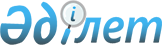 Солтүстік Қазақстан облысы Аққайың ауданы мәслихатының 2022 жылғы 30 желтоқсандағы № 25-4 "2023-2025 жылдарға арналған Аққайың ауданының Григорьевка ауылдық округінің бюджетін бекіту туралы" шешіміне өзгерістер енгізу туралыСолтүстік Қазақстан облысы Аққайың ауданы мәслихатының 2023 жылғы 20 қарашадағы № 10-4 шешімі
      Солтүстік Қазақстан облысы Аққайың ауданының мәслихаты ШЕШІМ ҚАБЫЛДАДЫ:
      1. Солтүстік Қазақстан облысы Аққайың ауданы мәслихатының "2023-2025 жылдарға арналған Аққайың ауданының Григорьевка ауылдық округінің бюджетін бекіту туралы" 2022 жылғы 30 желтоқсандағы № 25-4 шешіміне келесі өзгерістер енгізілсін:
      1-тармақ жаңа редакцияда жазылсын: 
       "1. 2023-2025 жылдарға арналған Аққайың ауданының Григорьевка ауылдық округінің бюджеті осы шешімге тиісінше 1, 2 және 3- қосымшаларға сәйкес, оның ішінде 2023 жылға мынадай көлемдерде бекітілсін:
      1) кірістер – 48535,1 мың теңге:
      салықтық түсімдер –3917 мың теңге;
      салықтық емес түсімдер – 234 мың теңге;
      негізгі капиталды сатудан түсетін түсімдер - 0 мың теңге;
      трансферттер түсімі – 44384,1 мың теңге;
      2) шығындар – 49192,1 мың теңге;
      3) таза бюджеттік кредиттеу - 0 мың теңге:
      бюджеттік кредиттер - 0 мың теңге;
      бюджеттік кредиттерді өтеу - 0 мың теңге;
      4) қаржы активтерімен операциялар бойынша сальдо - 0 мың теңге:
      қаржы активтерін сатып алу - 0 мың теңге;
      мемлекеттің қаржы активтерін сатудан түсетін түсімдер - 0 мың теңге;
      5) бюджет тапшылығы (профициті) - -657 мың теңге;
      5-1) бюджеттің мұнайға қатысты емес тапшылығы (профициті) – 0 мың теңге;
      6) бюджет тапшылығын қаржыландыру (профицитін пайдалану) - 657 мың теңге:
      қарыздар түсімі - 0 мың теңге;
      қарыздарды өтеу - 0 мың теңге;
      бюджет қаражатының пайдаланылатын қалдықтары – 657 мың теңге.";
      көрсетілген шешімнің 1-қосымшасы осы шешімнің қосымшасына сәйкес жаңа редакцияда жазылсын.
      2. Осы шешім 2023 жылғы 1 қаңтардан бастап қолданысқа енгізіледі. 2023 жылға арналған Аққайың ауданының Григорьевка ауылдық округінің бюджеті
					© 2012. Қазақстан Республикасы Әділет министрлігінің «Қазақстан Республикасының Заңнама және құқықтық ақпарат институты» ШЖҚ РМК
				
      Солтүстік Қазақстан облысы Аққайың ауданы мәслихатының төрағасы 

________ Е. Жәкенов
Солтүстік Қазақстан облысыАққайың ауданы мәслихатының2023 жылғы 20 қарашадағы№ 10-4 шешімінеқосымшаСолтүстік Қазақстан облысыАққайың ауданы мәслихатының2022 жылғы 30 желтоқсандағы№ 25-4 шешіміне1- қосымша
Санаты
Сыныбы
Кіші сыныбы
Атауы
Атауы
Сомасы,
мың теңге
1) Кірістер
1) Кірістер
48535,1
1
Салықтық түсімдер
Салықтық түсімдер
3917
01
Табыс салығы
Табыс салығы
270,7
2
Жеке табыс салығы
Жеке табыс салығы
270,7
04
Меншікке салынатын салықтар
Меншікке салынатын салықтар
3643,3
1
Мүлікке салынатын салықтар
Мүлікке салынатын салықтар
168,4
3
Жер салығы
Жер салығы
88,9
4
Көлік құралдарына салынатын салық
Көлік құралдарына салынатын салық
3386
05
Тауарларға, жұмыстарға және қызметтерге салынатын ішкі салықтар
Тауарларға, жұмыстарға және қызметтерге салынатын ішкі салықтар
3
3
Табиғи және басқа ресурстарды пайдаланғаны үшін түсімдер
Табиғи және басқа ресурстарды пайдаланғаны үшін түсімдер
3
2
Салықтық емес түсімдер
Салықтық емес түсімдер
234
01
Мемлекет меншіктен түсетін түсімдер
Мемлекет меншіктен түсетін түсімдер
234
5
Мемлекет меншігіндегі мүлікті жалға беруден түсетін кірістер
Мемлекет меншігіндегі мүлікті жалға беруден түсетін кірістер
234
3
Негізгі капиталды сатудан түсетін түсімдер
Негізгі капиталды сатудан түсетін түсімдер
0
4
Трансферттердің түсімідері
Трансферттердің түсімідері
44384,1
02
Мемлекеттiк басқарудың жоғары тұрған органдарынан түсетiн трансферттер
Мемлекеттiк басқарудың жоғары тұрған органдарынан түсетiн трансферттер
44384,1
3
Аудандардың (облыстық маңызы бар қаланың) бюджетінен трансферттер
Аудандардың (облыстық маңызы бар қаланың) бюджетінен трансферттер
44384,1
Функцио-налдық топ
Кіші функция
Бюджеттік бағдар-ламаның әкімшісі
Кіші бағдар-лама
Атауы
Сомасы,
мың теңге
2) Шығындар
49192,1
01
Жалпы сипаттағы мемлекеттік қызметтер
29483,8
1
Мемлекеттiк басқарудың жалпы функцияларын орындайтын өкiлдi, атқарушы және басқа органдар
29483,8
124
Аудандық маңызы бар қала, ауыл, кент, ауылдық округ әкімінің аппараты
29483,8
001
Аудандық маңызы бар қала, ауыл, кент, ауылдық округ әкімінің қызметін қамтамасыз ету жөніндегі қызметтер
29356,7
022
Мемлекеттік органның күрделі шығыстары
127,1
07
Тұрғын-үй коммуналдық шаруашылық
4155,7
3
Елді мекендерді абаттандыру
4155,7
124
Аудандық маңызы бар қала, ауыл, кент, ауылдық округ әкімінің аппараты
4155,7
008
Елді мекендердегі көшелерді жарықтандыру
3181
009
Елді мекендердің санитариясын қамтамасыз ету
347,4
011
Елді мекендерді абаттандыру мен көгалдандыру
627,3
08
Мәдениет, спорт, туризм және ақпараттық кеңістiк
14971
1
Мәдениет саласындағы қызмет
14971
124
Аудандық маңызы бар қала, ауыл, кент, ауылдық округ әкімінің аппараты
14971
006
Жергілікті деңгейде мәдени-демалыс жұмыстарын қолдау
14971
12
Көлiк және коммуникация
581,3
1
Автомобиль көлігі
581,3
124
Аудандық маңызы бар қала, ауыл, кент, ауылдық округ әкімінің аппараты
581,3
013
Аудандық маңызы бар қалаларда, ауылдарда, кенттерде, ауылдық округтерде автомобиль жолдарының жұмыс істеуін қамтамасыз ету
581,3
15
Трансферттер
0,3
1
Трансферттер
0,3
124
Аудандық маңызы бар қала, ауыл, кент, ауылдық округ әкімінің аппараты
0,3
048
Пайдаланылмаған(толық)пайдаланылмаған нысаналы трансферттерді қайтару
0,3
3) Таза бюджеттік кредиттеу
0
Бюджеттік кредиттер
0
Бюджеттік кредиттерді өтеу
0
4) Қаржы активтерімен операциялар бойынша сальдо
0
Қаржы активтерін сатып алу
0
Мемлекеттің қаржы активтерін сатудан түсетін түсімдер
0
5) Бюджет тапшылығы (профициті)
-657
5-1) Бюджеттің мұнайға қатысты емес тапшылығы (профицитті)
0
6) Бюджет тапшылығын қаржыландыру (профицитін пайдалану)
657
Қарыздар түсімі
0
Қарыздарды өтеу
0
Санаты
Сыныбы
Сыныбы
Кіші сыныбы
Атауы
Сомасы,
мың теңге
8
Бюджет қаражатының пайдаланылатын қалдықтары
657
01
01
Бюджет қаражаты қалдықтары
657
1
Бюджет қаражатының бос қалдықтары
657